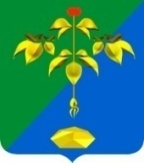 АДМИНИСТРАЦИЯ ПАРТИЗАНСКОГО ГОРОДСКОГО ОКРУГА ПРИМОРСКОГО КРАЯпостановление 05 февраля 2020 г.                                                                                    №  216-па В соответствии с Федеральным законом от 27 июля 2010 года              № 210-ФЗ «Об организации предоставления государственных и муниципальных услуг», согласно постановлению администрации Партизанского городского округа от 18 ноября 2010 года № 213-па «О Порядке разработки и утверждения административных регламентов предоставления муниципальных услуг», на основании статей 29, 32 Устава Партизанского городского округа администрация Партизанского городского округаПостановляет: Утвердить административный регламент по  предоставлению  муниципальной услуги «Предоставление земельных участков, находящихся в ведении или в собственности Партизанского городского округа, без проведения торгов» (прилагается).Признать утратившим силу постановление администрации Партизанского городского округа Приморского края от 05 декабря 2017 г.                    № 1841-па «Об утверждении административного регламента по предоставлению муниципальной услуги «Предоставление земельных участков находящихся в ведении и (или) собственности Партизанского городского округа без проведения торгов».Настоящее постановление подлежит опубликованию в газете «Вести» и вступает в силу после официального опубликования (обнародования).Глава городского округа                                                                  О.А. БондаревОб утверждении административного регламента по предоставлению  муниципальной услуги «Предоставление земельных участков, находящихся в ведении или собственности Партизанского городского округа, без проведения торгов»